
Wir laden herzlich ein zu unserer Wallfahrt nach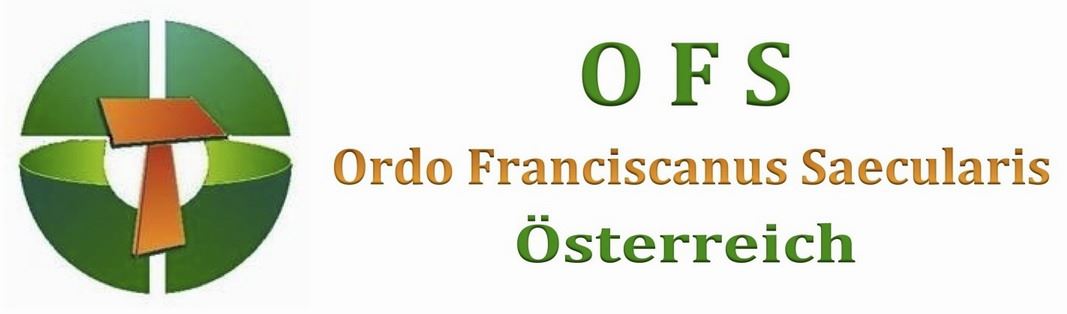 Mariazell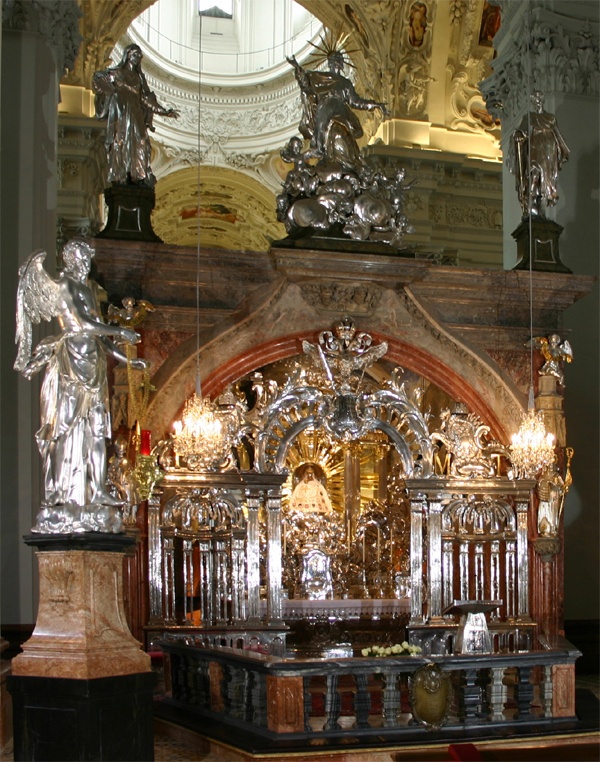  zur Alma Mater Austriae am Samstag, den 17. Juni 2017Abfahrt: 06:00 Uhr: Paris Lodron – Str. 6,  Loretokloster mit d.Bus10:00 Uhr: Ankunft in Mariazell10:30 Uhr: Rosenkranz,11:00 Uhr: hl. Messe und Führung12:30 Uhr: Mittagessen 15:00 Uhr: Vesper, danach Heimfahrt  über Admont m. kurzer Pause